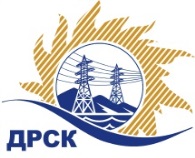 Акционерное Общество«Дальневосточная распределительная сетевая  компания»Протокол заседания Закупочной комиссии по вскрытию поступивших конвертовг. БлаговещенскСпособ и предмет закупки: Открытый электронный запрос предложений на право заключения Договора на выполнение работ:          ПИР Учебно-тренировочный корпус (строительство), филиал "АЭС".Плановая стоимость закупки: 2 400 000,00 руб. без учета НДСЗакупка 138.1 р. 2.2.1 ГКПЗ 2016 г.ПРИСУТСТВОВАЛИ: члены постоянно действующей Закупочной комиссии АО «ДРСК» 2 уровняИнформация о результатах вскрытия конвертов:В адрес Организатора закупки поступило 3 (три) заявки на участие в закупке, с которыми были размещены в электронном виде на Торговой площадке Системы www.b2b-energo.ru.Вскрытие конвертов было осуществлено в электронном сейфе организатора закупки на Торговой площадке Системы www.b2b-energo.ru автоматически.Дата и время начала процедуры вскрытия конвертов с заявками участников: 14:00 (время местное)  26.01.2016 г.Место проведения процедуры вскрытия конвертов с заявками участников: Торговая площадка Системы www.b2b-energo.ruВ конвертах обнаружены заявки следующих участников закупки:Ответственный секретарь Закупочной комиссии 2 уровня АО «ДРСК»	Елисеева М.Г.  исп. Чуясова Е.Г.Тел. 397268№ 283/УКС-В26.01.2016№Наименование участника и его адресПредмет заявки на участие в запросе предложений1ООО "ВЭК" 160022, Вологодская область, г. Вологда, ул. Пошехонское шоссе, д. 18.Цена: 1 934 893,02  руб. без учета НДС (2 283 173,76 руб. с учетом НДС).2ООО "АльянсГрупп"675000, Амурская обл., г. Благовещенск, ул. Политехническая, д. 77.Цена: 2 100 000,00  руб. без учета НДС (2 478 000,00 руб. с учетом НДС).3ОАО "Амургражданпроект" 675000, Амурская обл., г. Благовещенск, ул. Зейская, 173.Цена: 2 294 430,00   руб. без учета НДС (НДС не облагается).